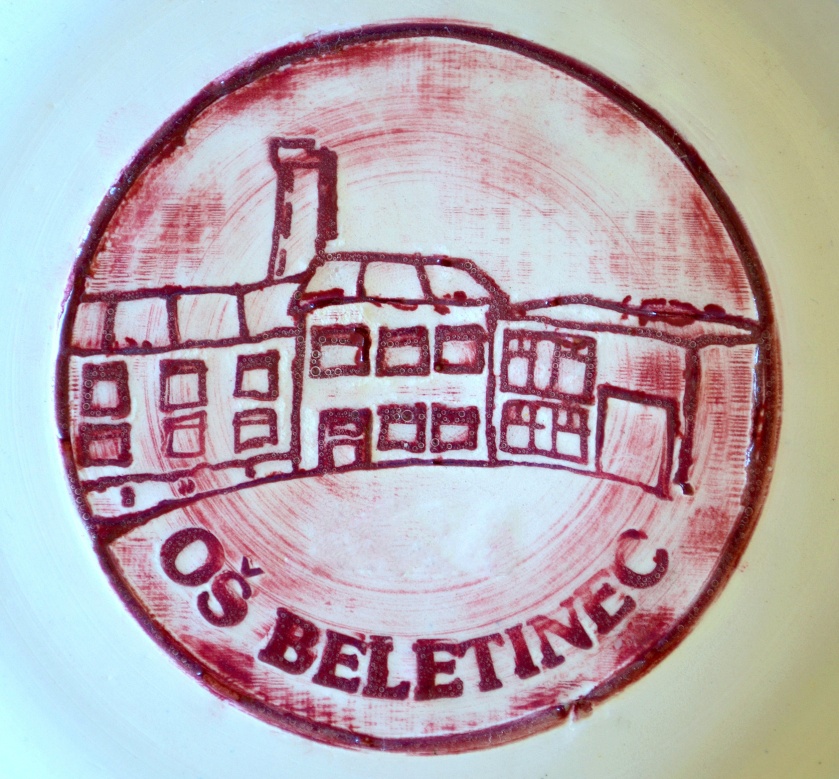 PROCEDURA BLAGAJNIČKOGPOSLOVANJABeletinec, 31.10.2019.OSNOVNA ŠKOLA BELETINECStjepana Radića 442214 Sveti IlijaKLASA:  602-02/19-01/17URBROJ:  2186-113-01-19-4Beletinec, 31.listopada 2019.Na temelju članka 108. Statuta Osnovne škole Beletinec, a u svezi s odredbama Zakona o fiskalnoj odgovornosti (NN 111/18) i Uredbe o sastavljanju i predaji Izjave o fiskalnoj odgovornosti (NN 95/19) ravnateljica Škole donosi:PROCEDURU BLAGAJNIČKOG POSLOVANJAČlanak 1.Ovom procedurom uređuje se blagajničko poslovanje Osnovne škole Beletinec, poslovne knjige i dokumentacija u blagajničkom poslovanju, kontrola blagajničkog poslovanja, plaćanje gotovim novcem, blagajnički maksimum i ostale odredbe u svezi blagajničkog poslovanja.Članak 2.Blagajničko poslovanje Škola evidentira ručno i elektronski.Članak 3.Za potrebe redovnog poslovanja Škole utvrđuje se visina blagajničkog maksimuma u iznosu od 5.000,00 kuna.U smislu stavka 1. ovog članka, u svim situacijama u kojima je to propisano i moguće, preporučuje se i uglavnom primjenjuje bezgotovinsko poslovanje putem poslovnog računa Škole dok se gotovinska plaćanja koriste samo u za to uobičajenim situacijama, odnosno u7koliko se za tim ukaže posebna potreba hitnosti i slično.Iz blagajne se mogu isplatiti sredstva za manje materijalne troškove (sitni popravci,ostali mat. za potrebe redovnog poslovanja,  poštarina i sl.) a najviše do 200,00 kn po jednoj isplatnici.Članak 4.Iznos sredstava iznad 3.000,00 kn, odnosno iznad blagajničkog maksimuma, koji na kraju radnog dana ostane u blagajni treba položiti na poslovni račun isti dan ili najkasnije drugi radni dan.Članak 5.Način i postupak vođenja blagajne određuje se kako slijedi:Članak 6.Blagajnik Škole je  računovođa koji  je odgovoran za uplate, isplate i stanje gotovog novca te za nastale viškove i manjkove u blagajni.Gotovinska novčana sredstva se drže u kasi blagajne kojom rukuje računovođa Škole.Članak 7.Ova Procedura stupa na snagu donošenja i objavit će se na Internet stranici Škole.Ravnateljica:Nataša FadigaRedni brojAktivnostOdgovorna osobaDokumentRok1.Uplata gotovog novca u blagajnuRačunovođaIzvod s poslovnog računa,Tijekomtekućegodine2.Isplata gotovog novca iz blagajneRačunovođaNumerirana isplatnica potpisana od strane primatelja gotovine uz prilog R-1 računa ili drugi dokument ovjeren i potpisan od strane ravnatelja škole.Tijekomtekućegodine3.Odobrenje za isplatu gotovineRavnateljRavnatelj odobrava isplatu potpisom na R-1 račun ili drugi dokumentTijekomtekućegodine4.Knjiženje blagajničkog poslovanja.Računovođa kronološki unosi uplate i isplate u blagajnički izvještaj, a nakon toga knjižni dokument  knjiži u financijsko knjigovodstvo.Blagajnički izvještaj se vodi na tjednoj ili mjesečnoj bazi – ovisno o potrebi Škole.RačunovođaBlagajnički izvještaj – dnevnik blagajničkog poslovanjaTijekomtekućegodine